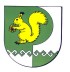 от «27 » ноября  2020 г.  №528Об утверждении Положения о порядке создания, реорганизации и ликвидации муниципальных образовательных организаций Моркинского муниципального района.         В соответствии со статьей 9 Федерального закона от 29 декабря                     2012 года № 273-ФЗ «Об образовании в Российской Федерации», руководствуясь Уставом Моркинского муниципального района Республики Марий Эл,  Администрация Моркинского муниципального района постановляет:Утвердить прилагаемое Положение о порядке создания, реорганизации и ликвидации муниципальных образовательных организаций  Моркинского муниципального района. Признать утратившим силу постановление Администрации  Моркинского муниципального района от 29 октября 2008 года №545 «Об утверждении Положения о порядке создания, реорганизации, ликвидации муниципальных образовательных учреждений муниципального образования «Моркинский муниципальный район» и утверждения их уставов».Разместить настоящее постановление на официальном интернет– портале Республики Марий Эл в разделе Администрации Моркинского муниципального района.Контроль за исполнением настоящего постановления  возложить на заместителя главы Администрации Моркинского муниципального района А.Г.Васильева.         Врио главы АдминистрацииМоркинского муниципального района                                      А. ГолубковУтверждено  постановлением Администрации Моркинского муниципального районаот «27» ноября 2020 г. №528ПОЛОЖЕНИЕпорядке создания, реорганизации и ликвидации муниципальных образовательных организацийМоркинского муниципального районаНастоящее Положение разработано в соответствии с Гражданским кодексом Российской Федерации, Федеральным законами от 29.12.2012 №273-ФЗ «Об образовании в Российской Федерации», от 08.08.2001                   №129-ФЗ «О государственной регистрации юридических лиц и индивидуальных предпринимателей», от 12.01.1996 № 7-ФЗ                                         «О некоммерческих организациях», от 24.07.1998 № 124-ФЗ «Об основных гарантиях прав ребенка в Российской Федерации».   Общие положения1.1. Настоящее Положение устанавливает единый порядок создания, реорганизации и ликвидации муниципальных образовательных организаций  Моркинского муниципального района.1.2. Муниципальная образовательная организация - некоммерческая организация, осуществляющая на основании лицензии образовательную деятельность в качестве основного вида деятельности в соответствии с целями, ради достижения которых такая организация создана.1.3. Муниципальная образовательная организация является юридическим лицом, имеет в оперативном управлении обособленное имущество и отвечает по своим обязательствам этим имуществом, может от своего имени приобретать и осуществлять имущественные и личные неимущественные права, нести обязанности, быть истцом и ответчиком в суде.1.4. Муниципальные образовательные организации Моркинского муниципального района (далее – образовательные организации) создаются в форме, установленной гражданским законодательством для некоммерческих организаций.1.5. Образовательные организации могут быть:казенными учреждениями;бюджетными учреждениями;автономными учреждениями.1.6. Образовательная организация создается без ограничения срока деятельности.1.7. Образовательная организация вправе в установленном порядке открывать счета в банках на территории Российской Федерации и за пределами ее территории, за исключением случаев, установленных федеральным законом, иметь штампы и бланки со своим наименованием.1.8. Образовательная организация имеет печать с полным наименованием этой организации на русском языке.1.9. Учредителем образовательной организации является Отдел образования  Администрации Моркинского  муниципального  района (далее - Отдел образования).1.10. Имущество образовательной организации является муниципальной собственностью Моркинского муниципального района и передается Администрацией Моркинского муниципального района образовательной организации в оперативное управление.1.11. Муниципальные образовательные организации подразделяются на типы в соответствии с образовательными программами, реализация которых является основной целью их деятельности:дошкольные образовательные организации – образовательные организации, осуществляющие в качестве основной цели их деятельности образовательную деятельность по образовательным программам дошкольного образования, присмотр и уход за детьми;- общеобразовательные организации – образовательные организации, осуществляющие в качестве основной цели их деятельности образовательную деятельность по образовательным программам дошкольного, начального общего, основного общего, среднего общего образования;- организации дополнительного образования – образовательные организации, осуществляющие в качестве основной цели их деятельности образовательную деятельность по дополнительным общеобразовательным программам.1.12. Решение о создании, реорганизации и ликвидации образовательной организации принимает Учредитель.Создание образовательной организации2.1. Образовательная организация может быть создана в случаях: - необходимости осуществления деятельности в целях решения социальных задач общего образования по основным общеобразовательным программам, организации предоставления дополнительного образования и общедоступного бесплатного дошкольного образования на территории Моркинского муниципального района; - в других случаях, установленных действующим законодательством.         2.2. Отдел образования направляет представление в Администрацию Моркинского муниципального района, в котором обосновывает необходимость создания образовательной организации  и указывает следующую информацию:-	тип,	полное	и  краткое  наименование	создаваемой  образовательной	организации;место нахождения образовательной организации;планируемый контингент обучающихся;источник формирования имущества образовательной организации;предполагаемые расходы бюджета Моркинского муниципального района на мероприятия по созданию образовательной организации и источники финансирования;предполагаемая дата начала работы создаваемой образовательной организации;планируемые ежегодные расходы бюджета Моркинского муниципального района на обеспечение функционирования создаваемой образовательной организации и источники их   финансирования.           2.3.  Администрация Моркинского муниципального района в течение 30 дней рассматривает представленные Отделом образования документы и при наличии в бюджете Моркинского муниципального района финансовых средств и муниципального имущества Моркинского муниципального района, необходимые для создания и обеспечения функционирования образовательной организации дает согласие на создание образовательной организации.2.4. Решение о создании образовательной организации и утверждении устава образовательной организации оформляется приказом Отдела образования.          2.5. Регистрация образовательной организации осуществляется в порядке, установленном Федеральным законом от 08.08.2001 №129-ФЗ        «О государственной регистрации юридических лиц и индивидуальных предпринимателей». 2.6. Права юридического лица у образовательной организации в части ведения финансово-хозяйственной деятельности, предусмотренной ее уставом и направленной на обеспечение образовательного процесса, возникают с момента государственной регистрации.2.7. Право на ведение образовательной деятельности и льготы, установленные законодательством Российской Федерации, возникают у образовательной организации с момента выдачи ей лицензии.2.8. Образовательная организация проходит государственную аккредитацию в порядке, установленном Федеральным законом                                    от 29 декабря 2012 года № 273-ФЗ «Об образовании в Российской Федерации».2.9. Управление образовательной организацией осуществляется на основе сочетания принципов единоначалия и коллегиальности. Единоличным исполнительным органом образовательной организации является руководитель образовательной организации (директор), который осуществляет текущее руководство деятельностью образовательной организации. Учредитель заключает трудовой договор с руководителем образовательной организации и издает приказ о приеме его на работу.В образовательной организации формируются коллегиальные органы управления, к которым относятся общее собрание (конференция) работников образовательной организации, педагогический совет, а также могут формироваться и другие коллегиальные органы управления, предусмотренные уставом образовательной организации.Структура, порядок формирования, срок полномочий и компетенция органов управления образовательной организацией, порядок принятия ими решений и выступления от имени образовательной организации устанавливаются уставом образовательной организации в соответствии с законодательством Российской Федерации.Реорганизация образовательной организации3.1. Образовательная организация может быть реорганизована в иную образовательную организацию по решению Учредителя в соответствии с действующим законодательством Российской Федерации.Реорганизация может быть осуществлена в форме слияния, присоединения, разделения, выделения и преобразования.3.2. Основанием для реорганизации образовательной организации являются:- невыполнение     целей     и     задач, установленных     уставом образовательной организации; - изменение   контингента   обучающихся,  проживающих   на   территории,  обслуживаемой образовательной организацией;- изменение образовательных запросов населения, проживающего на территории, обслуживаемой образовательной организацией;- лишение государственной аккредитации по результатам аттестации;- в других случаях, предусмотренных законодательством Российской Федерации.3.3. Реорганизация образовательной организации осуществляется, как правило, по окончании учебного года за исключением случаев, требующих немедленного решения вопроса о реорганизации.3.4. С инициативой о реорганизации образовательной организации выступает Учредитель.3.5. Принятие решения о реорганизации образовательной организации, расположенной в сельском поселении, не допускается без учета мнения жителей данного сельского поселения.3.6. Для принятия решения о реорганизации образовательной организации готовится предварительная экспертная оценка последствий принятого решения для обеспечения образования, воспитания и развития детей. Порядок проведения оценки последствий принятия решения о реорганизации образовательной организации, включая критерии этой оценки (по типам данных образовательных организаций), порядок создания комиссии по оценке последствий такого решения и подготовки ею заключений устанавливаются уполномоченным органом государственной власти Республики Марий Эл.3.7. По результатам экспертной оценки Учредитель выносит решение о целесообразности реорганизации образовательной организации.3.8. Реорганизация образовательной организации осуществляется на основании приказа Отдела образования.3.9. Образовательная организация реорганизуется в порядке, установленном гражданским законодательством, с учетом особенностей, предусмотренных законодательством об образовании.   3.10. Образовательная организация считается реорганизованной, за исключением случаев реорганизации в форме присоединения, с момента государственной регистрации юридических лиц, создаваемых в результате реорганизации.При реорганизации образовательной организации в форме присоединения к ней другого юридического лица первое из них считается реорганизованным с момента внесения в единый государственный реестр юридических лиц записи о прекращении деятельности присоединенного юридического лица.3.11. При реорганизации образовательной организации ее устав, лицензия и свидетельство о государственной аккредитации утрачивают силу.  Ликвидация образовательной организации4.1. Ликвидация образовательной организации проводится по окончании учебного года. Ликвидация образовательной организации  влечет за собой прекращение ее деятельности без перехода прав обязанностей в порядке правопреемства к другим лицам.4.2. Образовательная организация может быть ликвидирована:- по решению суда в случаях, установленных гражданским законодательством и законодательством об образовании;- по  решению  Учредителя  при  условии  износа  здания  образовательной организации,  не позволяющем  в дальнейшем  осуществлять  образовательную  деятельность, при   уменьшении   контингента   обучающихся,   проживающих   на территории, обслуживаемой образовательной организацией.4.3. Принятие решения о ликвидации образовательной организации, расположенной в сельском поселении, не допускается без учета мнения жителей данного сельского поселения.4.4. Принятие решения Учредителем о ликвидации образовательной организации возможно при наличии предварительной экспертной оценки последствий принятия решения о ликвидации образовательной организации.Порядок проведения оценки последствий принятия решения о ликвидации образовательной организации, включая критерии этой оценки (по типам данных образовательных организаций), порядок создания комиссии по оценке последствий такого решения и подготовки ею заключений устанавливаются уполномоченным органом государственной власти Республики Марий Эл.4.5. Ликвидация образовательной организации осуществляется на основании приказа Отдела образования.4.6. Ликвидация образовательной организации осуществляется в порядке, установленном гражданским законодательством, с учетом особенностей, предусмотренных законодательством об образовании.4.7. Ликвидация образовательной организации считается завершенной, а юридическое лицо - прекратившим существование после внесения сведений о его прекращении в единый государственный реестр юридических лиц в порядке, установленном Федеральным законом от 08.08.2001 №129-ФЗ                       «О государственной регистрации юридических лиц и индивидуальных предпринимателей».Защита прав и законных интересов детейПри реорганизации образовательной реорганизации в любой форме, ликвидации образовательной организации гарантируется обеспечение прав обучающихся (воспитанников) на продолжение образования в другой образовательной организации.МОРКО МУНИЦИПАЛЬНЫЙ РАЙОН  АДМИНИСТРАЦИЙПУНЧАЛ АДМИНИСТРАЦИЯМОРКИНСКОГО МУНИЦИПАЛЬНОГО  РАЙОНАПОСТАНОВЛЕНИЕ